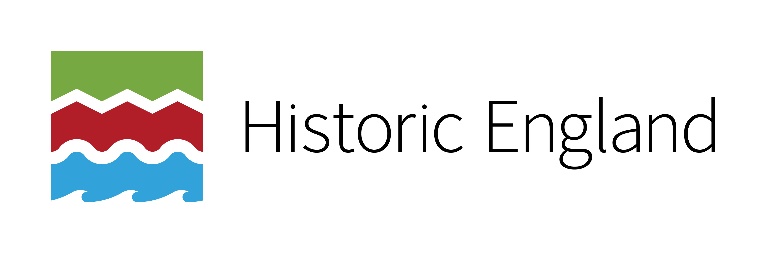 Grants for Programmes of Major Works Round 2: 2021/22Programme Application FormSection 1: Applicant detailsName of your organisationDoes your organisation operate nationally?		 Yes	 NoWhere does your organisation operate? (Please select all that apply)What is the status and legal structure of your organisation?Please provide a registered address for your organisation:Who is the lead contact responsible for managing the programme?Please provide an address and postcode for correspondence (if different to registered address):Your organisation’s website address:Section 2: Funding StreamWhich funding stream are you applying for? (Select only one)A single organisation to fund a programme of projects to their national portfolio of heritage properties managed primarily as visitor attractions that are:publicly accessible for 28 days or more per year	and where;the eligible costs for each individual capital repair project exceeds £30,000, including any irrecoverable VATwhere funding contracts will be between Historic England and that one organisation I am applying for Funding Stream 1A representative body with delegated authority to makean application on behalf of nationally spreadorganisations/individuals with legal responsibility for the repair of heritage attractions that are:Grade I or II*, including parks and gardens registered at Grade I or II* or are Scheduled Monuments on the National Heritage List for Englandpublicly accessible for 28 days or more per year	and where;the eligible capital repair works exceed £250,000, including irrecoverable VAT, with no more than one project per site funding contracts will be between Historic England and the organisations/ individuals with legal responsibility for the repair of the individual sites; I am applying for Funding Stream 2A delivery partner with a strong track record to distribute aprogramme of heritage repair grants to a nationally spread group of organisations or individuals with legal responsibility for the repair of heritage attractions that are:listed Grade I or II* or are Scheduled Monumentspublicly accessible for 28 days or more per year	and where; funding contracts will be between Historic England and the delivery partner. The delivery partner shall then enter into separate funding contracts with each organisation or individual who has been awarded funding. I am applying for Funding Stream 3For each project within your programme of work, please submit a completed individual project application form. Please also itemise each site, in order of priority in the table in Annex 1 Section 2: About your programmeWhat is the total value of eligible costs applied for in your application? Please provide an amount in £ and give full details in Annex 1How much grant are you applying for (£)?Please explain how Covid-19 has impacted on your planned works projects, for example:reduced visitor incomedisruption to a programme of repair worksother impacts including community useStream 1 only Please explain your experience in delivering high value building conservation projects effectively and to an exceptionally high standard:Stream 1 only Please list your proposed programme team including the specialists (internal and external) required and their relevant qualifications and experience:Stream 1 only Please explain how this programme will contribute towards safeguarding jobs and sector capacity building:Stream 3 only Please explain your scope and methodology for grant distribution, including proposed project team:Stream 3 only Please explain how you will distribute the funds to ensure public value is maximised:Section 3: StatementsPlease confirm your organisation has the following policies and commitments (tick all that apply): Health and Safety Policy Statement Equal Opportunities Policy Statement Programme risk log Commitment to safeguarding jobs Commitment to bringing unused floorspace back into use  Commitment to increasing public participation Commitment to move towards net zero carbon emissions Commitment to increase audience diversity Commitment to increase educational outreach Financial safeguards (processes to ensure funds are used for purposes set out in your application) including procurement processesSection 4: Declaration Your completed application form must be signed by the person who has the authority to approve this application.I have; completed the table in Annex 1 with a prioritised list of sites in our programme of work.read and accepted the Grants for Programme of Major Works Guidance Note and confirm that the information in this application form, together with the supporting information enclosed with it, is accurate and complete to the best of my knowledge.Stream 3 only Please confirm that your organisation will adhere to the Government Functional Standard for grant distribution: My organisation will adhere to the Government Functional Standard for grant distributionDate of applicationSignature Print name and job titleDate of signatureSubmission of ApplicationsApplications should be submitted no later than midnight on the 22 July 2021 (streams 1&2) and 5 August 2021 (stream 3). We will communicate decisions to applicants for Stream 1 and 2 by the end of August, and Stream 3 by mid-September.Applications should be submitted electronically in .DOCX (Microsoft Word document) format to: CRF.MajorWorks@historicengland.org.ukIf you have any questions regarding your application or the overall programme, please contact: CRF.MajorWorks@historicengland.org.uk Section 5: Annex 1Programme Application Summary FormPlease fill in the provided rows and click  to add new rows.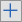 We are the public body that helps people care for, enjoy and celebrate England’s spectacular historic environment.Please contact CRF.MajorWorks@historicengland.org.uk with any questions about this document.HistoricEngland.org.ukIf you would like this document in a different format, please contact our customer services department on:Tel:	0370 333 0607Email:  customers@HistoricEngland.org.ukAll information and weblinks accurate at the time of publication. Please consider the environment before printing this document. All of the UK All regions of England	 North East	 North West	 Yorkshire and the Humber	 East Midlands	 West Midlands	 East of England	 South East	 South West	 LondonPlease choose the category that best describes your organisation:Please provide the following details (if appropriate):Company registration number:  Charity registration number:  VAT number: Address: Name: Job title/ position in the organisation: Phone number: Email address: Address: Name: Job Title: Priority orderName of site Type of designationTotal eligible costs applied forGrant applied forCompleted Individual project application form attachedTotalTotal£ £ 